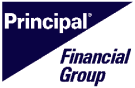 Principal Life Insurance Company
Secured Medium-Term Notes (that are also Asset-Backed Securities)
Issued Through and Obligations of
Principal Life Income Fundings Trust 32 (the Trust and the Issuing Entity)      The description of this pricing supplement of the particular terms of the Secured Medium-Term Notes offered hereby, and the Funding Agreement (specified below) issued by Principal Life Insurance Company (Principal Life) to the Trust, the payment obligations of which are fully and unconditionally guaranteed by the Guarantee (specified below) issued by Principal Financial Group, Inc. to the Trust, supplements the description of the general terms and provisions of the notes, the funding agreements and the guarantees set forth in the accompanying prospectus and prospectus supplement, to which reference is hereby made. 1. The Notes Ratings: The Notes issued under the Program are rated AA by Standard & Poors Ratings Services, a division of The McGraw-Hill Companies, Inc. (S&P). Principal Life expects the Notes to be rated Aa2 by Moodys Investors Service, Inc. (Moodys). Ratings: The Funding Agreement issued under the Program is rated AA by S&P. Principal Life expects the Funding Agreement to be rated Aa2 by Moodys. Pricing Supplement Dated  September 13, 2007 Pricing Supplement Dated  September 13, 2007 Pricing Supplement Dated  September 13, 2007 Filed pursuant to Rule 424(b)(2)Filed pursuant to Rule 424(b)(2)Filed pursuant to Rule 424(b)(2)(To Prospectus dated February 16, 2006, and(To Prospectus dated February 16, 2006, and(To Prospectus dated February 16, 2006, andRegistration Statement Nos.333-129763Prospectus Supplement dated February 16, 2006) Prospectus Supplement dated February 16, 2006) Prospectus Supplement dated February 16, 2006) and 333-129763-01CUSIP: 74254PUN0CUSIP: 74254PUN0CUSIP: 74254PUN0Principal Amount:$150,000,000Purchasing Agent(s) Discount:0%Issue Price:100%Original Issue Date: September 18, 2007 September 18, 2007 September 18, 2007 Net Proceeds to the Trust: $150,000,000Stated Maturity Date: September 17, 2010 September 17, 2010 September 17, 2010 Specified Currency: U.S. DollarsU.S. DollarsU.S. DollarsU.S. DollarsU.S. DollarsU.S. DollarsU.S. DollarsU.S. DollarsU.S. DollarsInterest Payment Dates: March 17, June 17, September 17 and December 17 of each yearMarch 17, June 17, September 17 and December 17 of each yearMarch 17, June 17, September 17 and December 17 of each yearMarch 17, June 17, September 17 and December 17 of each yearMarch 17, June 17, September 17 and December 17 of each yearMarch 17, June 17, September 17 and December 17 of each yearMarch 17, June 17, September 17 and December 17 of each yearMarch 17, June 17, September 17 and December 17 of each yearMarch 17, June 17, September 17 and December 17 of each yearInitial Interest Payment Date: December 17, 2007December 17, 2007December 17, 2007December 17, 2007December 17, 2007December 17, 2007December 17, 2007December 17, 2007December 17, 2007Regular Record Date: 15 calendar days prior to the Interest Payment Date15 calendar days prior to the Interest Payment Date15 calendar days prior to the Interest Payment Date15 calendar days prior to the Interest Payment Date15 calendar days prior to the Interest Payment Date15 calendar days prior to the Interest Payment Date15 calendar days prior to the Interest Payment Date15 calendar days prior to the Interest Payment Date15 calendar days prior to the Interest Payment DateType of Interest Rate:o Fixed Rate ☒ Floating RateFixed Rate Notes:o Yes ☒ No. If, Yes,If, Yes,If, Yes,If, Yes,If, Yes,Interest Rate:Floating Rate Notes:☒ Yes o No. If, Yes,If, Yes,If, Yes,If, Yes,If, Yes,Regular Floating Rate Notes:☒ Yes o No. If, Yes,If, Yes,If, Yes,If, Yes,If, Yes,Interest Rate:3-Month LIBOR + .40%3-Month LIBOR + .40%3-Month LIBOR + .40%3-Month LIBOR + .40%3-Month LIBOR + .40%3-Month LIBOR + .40%3-Month LIBOR + .40%3-Month LIBOR + .40%3-Month LIBOR + .40%Interest Rate Basis(es):See belowSee belowSee belowSee belowSee belowSee belowSee belowSee belowSee belowFloating Rate/Fixed Rate Note: o Yes ☒ No. If, Yes,If, Yes,If, Yes,If, Yes,If, Yes,Floating Interest Rate:Interest Rate Basis(es):Fixed Interest Rate:Fixed Rate Commencement Date: Inverse Floating Rate Note: o Yes ☒ No. If, Yes,If, Yes,If, Yes,If, Yes,If, Yes,Fixed Interest Rate:Floating Interest Rate:Interest Rate Basis(es):Initial Interest Rate, if any:3-Month LIBOR + .40% determined on the second business day preceding the Original Issue Date.3-Month LIBOR + .40% determined on the second business day preceding the Original Issue Date.3-Month LIBOR + .40% determined on the second business day preceding the Original Issue Date.3-Month LIBOR + .40% determined on the second business day preceding the Original Issue Date.3-Month LIBOR + .40% determined on the second business day preceding the Original Issue Date.Initial Interest Reset Date:December 17, 2007December 17, 2007December 17, 2007December 17, 2007December 17, 2007Interest Rate Basis(es). Check all that apply: Interest Rate Basis(es). Check all that apply: Interest Rate Basis(es). Check all that apply: o CD Rateo Commercial Paper Rateo Commercial Paper Rateo Commercial Paper Rateo CMT Rateo Eleventh District Cost of Funds Rateo Eleventh District Cost of Funds Rateo Eleventh District Cost of Funds Rateo Constant Maturity Swap Rateo Federal Fund Open Rateo Federal Fund Open Rateo Federal Fund Open Rate☒ LIBORo Federal Funds Rateo Federal Funds Rateo Federal Funds Rateo EURIBORo Treasury Rateo Treasury Rateo Treasury Rateo Prime Rateo Other (See Attached)o Other (See Attached)o Other (See Attached)If LIBOR:☒ LIBOR Reuters Screen LIBOR01 Page ☒ LIBOR Reuters Screen LIBOR01 Page o LIBOR Moneyline Telerate Page 3750o LIBOR Moneyline Telerate Page 3750     LIBOR Currency: U.S. Dollars     LIBOR Currency: U.S. Dollars     LIBOR Currency: U.S. DollarsIf CMT Rate:Designated CMT Telerate Page:Designated CMT Telerate Page:Designated CMT Telerate Page:If 7052:o Weekly Averageo Monthly Averageo Monthly Averageo Monthly AverageDesignated CMT Maturity Index:Designated CMT Maturity Index:Designated CMT Maturity Index:Index Maturity:3-Month3-Month3-Month3-Month3-MonthSpread (+/-):+ .40%+ .40%+ .40%+ .40%+ .40%Spread Multiplier:Not ApplicableNot ApplicableNot ApplicableNot ApplicableNot ApplicableInterest Reset Date(s):Each Interest Payment DateEach Interest Payment DateEach Interest Payment DateEach Interest Payment DateEach Interest Payment DateInterest Rate Determination Date(s):The second business day preceding the Interest Reset DateThe second business day preceding the Interest Reset DateThe second business day preceding the Interest Reset DateThe second business day preceding the Interest Reset DateThe second business day preceding the Interest Reset DateMaximum Interest Rate, if any:Not ApplicableNot ApplicableNot ApplicableNot ApplicableNot ApplicableMinimum Interest Rate, if any:Not ApplicableNot ApplicableNot ApplicableNot ApplicableNot ApplicableCalculation Agent: Citibank, N.A. Citibank, N.A. Citibank, N.A. Exchange Rate Agent: Not applicable Not applicable Not applicable Computation of Interest (not applicable unless different than as specified in the prospectus and prospectus supplement):Computation of Interest (not applicable unless different than as specified in the prospectus and prospectus supplement):Computation of Interest (not applicable unless different than as specified in the prospectus and prospectus supplement):Computation of Interest (not applicable unless different than as specified in the prospectus and prospectus supplement):Computation of Interest (not applicable unless different than as specified in the prospectus and prospectus supplement):Computation of Interest (not applicable unless different than as specified in the prospectus and prospectus supplement):Computation of Interest (not applicable unless different than as specified in the prospectus and prospectus supplement):Day Count Convention (not applicable unless different than as specified in the prospectus and prospectus supplement):Day Count Convention (not applicable unless different than as specified in the prospectus and prospectus supplement):Day Count Convention (not applicable unless different than as specified in the prospectus and prospectus supplement):Day Count Convention (not applicable unless different than as specified in the prospectus and prospectus supplement):Day Count Convention (not applicable unless different than as specified in the prospectus and prospectus supplement):Day Count Convention (not applicable unless different than as specified in the prospectus and prospectus supplement):Day Count Convention (not applicable unless different than as specified in the prospectus and prospectus supplement):Amortizing Notes: o Yes ☒ No. If, Yes,Amortizing Schedule:Additional/Other Terms:Discount Note: o Yes ☒ No. If, Yes,Total Amount of Discount:Initial Accrual Period of Discount:Additional/Other Terms:Redemption Provisions: o Yes ☒ No. If, Yes,Initial Redemption Date:Initial Redemption Percentage:Annual Redemption Percentage Reduction (if any):Redemption: o In whole only and not in part o In whole only and not in part o In whole only and not in part o May be in whole or in part o May be in whole or in part o May be in whole or in part Additional/Other Terms:Repayment: o Yes ☒ No. If, Yes,Repayment Date(s):Repayment Price:Repayment: o In whole only and not in part o In whole only and not in part o In whole only and not in part o May be in whole or in part o May be in whole or in part o May be in whole or in part Additional/Other Terms:Sinking Fund (not applicable unless specified):Sinking Fund (not applicable unless specified):Additional Amounts to be Paid for Withholding Tax (not applicable unless specified):Additional Amounts to be Paid for Withholding Tax (not applicable unless specified):Additional Amounts to be Paid for Withholding Tax (not applicable unless specified):Additional Amounts to be Paid for Withholding Tax (not applicable unless specified):Additional Amounts to be Paid for Withholding Tax (not applicable unless specified):Additional Amounts to be Paid for Withholding Tax (not applicable unless specified):Additional Amounts to be Paid for Withholding Tax (not applicable unless specified):Securities Exchange Listing: o Yes ☒ No. If, Yes, Name of Exchange:Authorized Denominations: $1,000Purchasing Agent(s) Purchasing Notes as Principal: ☒ Yes o No. If, Yes,Purchasing Agent(s)Principal AmountPrincipal AmountPrincipal AmountBanc of America Securities LLC$150,000,000Total:$150,000,000Purchasing Agent(s) Acting as Agent: o Yes ☒ No. If, Yes,Purchasing Agent(s)Principal AmountPrincipal AmountPrincipal AmountTotal:State of Organization of the Trust: State of Organization of the Trust: New York Additional/Other Terms: Additional/Other Terms: Special Tax Considerations: Special Tax Considerations: 2. The Funding Agreement2. The Funding AgreementFunding Agreement Issuer: Funding Agreement Issuer: Principal Life Insurance Company Principal Life Insurance Company Principal Life Insurance Company Principal Life Insurance Company Principal Life Insurance Company Principal Life Insurance Company Principal Life Insurance Company Funding Agreement No.: Funding Agreement No.: 6-14810Deposit Amount: $150,000,015$150,000,015$150,000,015Net Deposit: Net Deposit: $150,000,000$150,000,000$150,000,000Effective Date: Effective Date: September 18, 2007 September 18, 2007 September 18, 2007 Stated Maturity Date: Stated Maturity Date: September 17, 2010 September 17, 2010 September 17, 2010 Specified Currency:U.S. Dollars U.S. Dollars U.S. Dollars U.S. Dollars U.S. Dollars U.S. Dollars U.S. Dollars Interest Payment Dates: March 17, June 17, September 17 and December 17 of each yearMarch 17, June 17, September 17 and December 17 of each yearMarch 17, June 17, September 17 and December 17 of each yearMarch 17, June 17, September 17 and December 17 of each yearMarch 17, June 17, September 17 and December 17 of each yearMarch 17, June 17, September 17 and December 17 of each yearInitial Interest Payment Date: December 17, 2007December 17, 2007December 17, 2007December 17, 2007December 17, 2007December 17, 2007December 17, 2007Type of Interest Rate:o Fixed Rate ☒ Floating RateFixed Rate Funding Agreement:o Yes ☒ No. If, Yes,If, Yes,If, Yes,Interest Rate:Floating Rate Funding Agreement:☒ Yes o No. If, Yes,If, Yes,If, Yes,Regular Floating Rate Funding Agreement:☒ Yes o No. If, Yes,If, Yes,If, Yes,Interest Rate:3-Month LIBOR + .40%Interest Rate Basis(es):See belowFloating Rate/Fixed Rate Funding Agreement: o Yes ☒ No. If, Yes,If, Yes,If, Yes,Floating Interest Rate:Interest Rate Basis(es):Fixed Interest Rate:Fixed Rate Commencement Date: Inverse Floating Rate Funding Agreement: o Yes ☒ No. If, Yes,If, Yes,If, Yes,Fixed Interest Rate:Floating Interest Rate:Interest Rate Basis(es):Initial Interest Rate, if any:3-Month LIBOR + .40% determined on the second business day preceding the Original Issue Date.3-Month LIBOR + .40% determined on the second business day preceding the Original Issue Date.3-Month LIBOR + .40% determined on the second business day preceding the Original Issue Date.3-Month LIBOR + .40% determined on the second business day preceding the Original Issue Date.3-Month LIBOR + .40% determined on the second business day preceding the Original Issue Date.3-Month LIBOR + .40% determined on the second business day preceding the Original Issue Date.3-Month LIBOR + .40% determined on the second business day preceding the Original Issue Date.Initial Interest Reset Date:December 17, 2007December 17, 2007December 17, 2007December 17, 2007December 17, 2007December 17, 2007December 17, 2007Interest Rate Basis(es). Check all that apply: Interest Rate Basis(es). Check all that apply: Interest Rate Basis(es). Check all that apply: o CD Rateo Commercial Paper Rateo Commercial Paper Rateo Commercial Paper Rateo CMT Rateo Eleventh District Cost of Funds Rateo Eleventh District Cost of Funds Rateo Eleventh District Cost of Funds Rateo Constant Maturity Swap Rateo Federal Funds Open Rateo Federal Funds Open Rateo Federal Funds Open Rate☒ LIBORo Federal Funds Rateo Federal Funds Rateo Federal Funds Rateo EURIBORo Treasury Rateo Treasury Rateo Treasury Rateo Prime Rateo Other (See Attached)o Other (See Attached)o Other (See Attached)If LIBOR:☒ LIBOR Reuters Screen LIBOR01 Page ☒ LIBOR Reuters Screen LIBOR01 Page o LIBOR Moneyline Telerate Page 3750o LIBOR Moneyline Telerate Page 3750     LIBOR Currency: U.S. Dollars     LIBOR Currency: U.S. Dollars     LIBOR Currency: U.S. DollarsIf CMT Rate:If CMT Rate:If CMT Rate:If CMT Rate:If CMT Rate:Designated CMT Telerate Page:Designated CMT Telerate Page:Designated CMT Telerate Page:If 7052:o Weekly Averageo Monthly Averageo Monthly Averageo Monthly AverageDesignated CMT Maturity Index:Designated CMT Maturity Index:Designated CMT Maturity Index:Index Maturity:3-MonthSpread (+/-):+ .40%Spread Multiplier:Not ApplicableInterest Reset Date(s):Each Interest Payment DateInterest Rate Determination Date(s):The second business day preceding the related Interest Reset DateThe second business day preceding the related Interest Reset DateThe second business day preceding the related Interest Reset DateThe second business day preceding the related Interest Reset DateThe second business day preceding the related Interest Reset DateMaximum Interest Rate, if any:Not ApplicableMinimum Interest Rate, if any:Not ApplicableCalculation of Interest (not applicable unless different than as specified in the prospectus and prospectus supplement):Calculation of Interest (not applicable unless different than as specified in the prospectus and prospectus supplement):Calculation of Interest (not applicable unless different than as specified in the prospectus and prospectus supplement):Calculation of Interest (not applicable unless different than as specified in the prospectus and prospectus supplement):Calculation of Interest (not applicable unless different than as specified in the prospectus and prospectus supplement):Calculation of Interest (not applicable unless different than as specified in the prospectus and prospectus supplement):Calculation of Interest (not applicable unless different than as specified in the prospectus and prospectus supplement):Day Count Convention (not applicable unless different than as specified in the prospectus and prospectus supplement):Day Count Convention (not applicable unless different than as specified in the prospectus and prospectus supplement):Day Count Convention (not applicable unless different than as specified in the prospectus and prospectus supplement):Day Count Convention (not applicable unless different than as specified in the prospectus and prospectus supplement):Day Count Convention (not applicable unless different than as specified in the prospectus and prospectus supplement):Day Count Convention (not applicable unless different than as specified in the prospectus and prospectus supplement):Day Count Convention (not applicable unless different than as specified in the prospectus and prospectus supplement):Amortizing Funding Agreement: o Yes ☒ No. If, Yes,Amortizing Schedule:Additional/Other Terms:Discount Funding Agreement: o Yes ☒ No. If, Yes,Total Amount of Discount:Initial Accrual Period of Discount:Additional/Other Terms:Redemption Provisions: o Yes ☒ No. If, Yes,Initial Redemption Date:Initial Redemption Percentage:Annual Redemption Percentage Reduction (if any):Annual Redemption Percentage Reduction (if any):Annual Redemption Percentage Reduction (if any):Annual Redemption Percentage Reduction (if any):Annual Redemption Percentage Reduction (if any):Annual Redemption Percentage Reduction (if any):Annual Redemption Percentage Reduction (if any):Redemption: o In whole only and not in part o In whole only and not in part o In whole only and not in part o May be in whole or in part o May be in whole or in part o May be in whole or in part Additional/Other Terms:Repayment: o Yes ☒ No. If, Yes,Repayment Date(s):Repayment Price:Repayment: o In whole only and not in part o In whole only and not in part o In whole only and not in part o May be in whole or in part o May be in whole or in part o May be in whole or in part Additional/Other Terms:Sinking Fund (not applicable unless specified):Additional Amounts to be Paid For Withholding Tax (not applicable unless specified):Additional Amounts to be Paid For Withholding Tax (not applicable unless specified):Additional Amounts to be Paid For Withholding Tax (not applicable unless specified):Additional Amounts to be Paid For Withholding Tax (not applicable unless specified):Additional Amounts to be Paid For Withholding Tax (not applicable unless specified):Additional Amounts to be Paid For Withholding Tax (not applicable unless specified):Additional Amounts to be Paid For Withholding Tax (not applicable unless specified):Additional/Other Terms if any: Special Tax Considerations: 3. The GuaranteeGuarantee Issuer: Principal Financial Group, Inc.Effective Date: September 18, 2007Additional/Other Terms if any: 